660020, г. Красноярск, ул. Дудинская, д. 5, офис 107т.:           +7 (391)  2502888 email:    2502888@bk.ruКОНТЕНЕРА ДЛЯ ТБО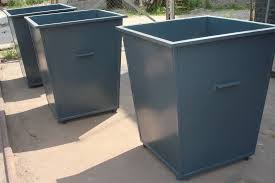 Контейнер – 0,75 м3- Сталь углеродистая конструкционная СТ 3пс5- Толщина стали 2 мм- Размер 830*830*1100мм- Уголок 40*40*4мм (усиление)- Крышка на шарнирах- Колеса д.160мм - Покрытие ПФ-115 (цвет серый)- Отверстие для слива жидкости- вес контейнера (база) 81 кг, крышка 13 кгСтоимость:без крышки и без колес        - 7200,00 руб.с крышкой                            - 8 300,00 руб.с колесами                           - 9 300,00 руб.с колесами и крышкой          - 10 500,00 руб.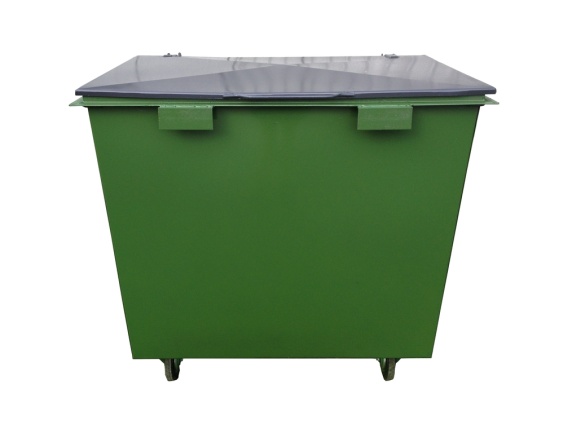 Контейнер – 1,1 м3- Сталь углеродистая конструкционная СТ 3пс5- Толщина стали 2 мм- Размер 950*1050*1100мм- Уголок 40*40*4мм (усиление)- Крышка на шарнирах- Колеса д.180мм - Покрытие ПФ-115 (цвет серый)- Отверстие для слива жидкости- вес контейнера (база) 98 кг, крышка 15 кгСтоимость:без крышки и без колес       - 10 700,00 руб.с крышкой                           - 12 300,00 руб.с колесами                          - 12 800,00 руб.с колесами и крышкой         - 14 500,00 руб.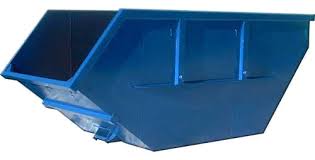 Бункер- накопитель для крупногабаритных отходов – 8 м3- Сталь углеродистая конструкционная СТ 3пс5- Толщина стали 2 мм- Размер 3200*1800*1400мм- Уголок 60*60*6мм (усиление)- Крышка на шарнирах- Покрытие ПФ-115 (цвет серый)- Отверстие для слива жидкостиСтоимость:без крышки                           - 34 000,00 руб.с крышкой                             - 46 000,00 руб.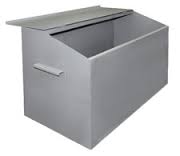 Ящик для ветоши – 0,5 м3- Сталь углеродистая конструкционная СТ 3пс5- Толщина стали 2 мм- Размер 1100*570*800мм- Крышка - Вес – 75 кг- Покрытие ПФ-115 (цвет серый)Стоимость:                             - 8 500,00 руб.